								Toruń, 26 stycznia 2023 roku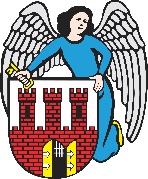    Radny Miasta Torunia        Piotr Lenkiewicz								Sz. Pan								Michał Zaleski								Prezydent Miasta ToruniaZAPYTANIAPowołując się na § 18 Statutu Rady Miasta Torunia w nawiązaniu do § 36 ust. 3 Regulaminu Rady Miasta Torunia zwracam się do Pana Prezydenta z zapytaniami:W związku z budową nowej szkoły na lewobrzeżu zwracam się zapytaniami:- ile wynosi całościowa liczba taboru autobusów i tramwajów w zasobach MZK- w ilu autobusach i tramwajach znajdujących się w całościowym taborze MZK są zamontowane biletomaty- ile zamontowanych biletomatów ma możliwość płacenia kartą płatnicząZał. 1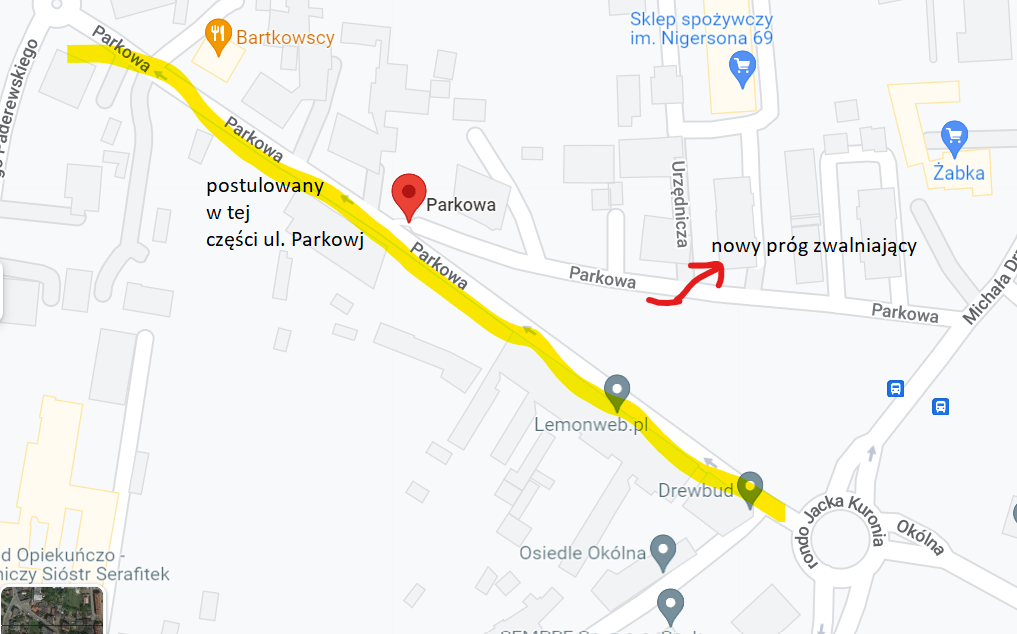 